ΘΕΜΑ: «Aνακοίνωση Διοργάνωσης Διεθνούς Επιστημονικού Συνεδρίου με τίτλο: «Αναλυτικά Προγράμματα: Θεωρία και Πράξη»Η Διεύθυνση Δευτεροβάθμιας Εκπαίδευσης Δυτικής Αττικής διοργανώνει Διεθνές Επιστημονικό Συνέδριο με τίτλο: «Αναλυτικά Προγράμματα: Θεωρία και Πράξη» «Curricula: Theory and Practice» στo Eργαστήριο Ειδικής Επαγγελματικής Εκπαίδευσης Ελευσίνας (Ε.Ε.Ε.ΕΚ. Ελευσίνας) και στο Ενιαίο Ειδικό Επαγγελματικό Γυμνάσιο και Λύκειο Ελευσίνας (Κουβίδη 134 & Πουλαντζά, Ελευσίνα) στις 15 και 16 Δεκεμβρίου 2022.Στόχοι του συνεδρίου :Η ανάδειξη και η διάχυση «καλών πρακτικών» στην εκπαιδευτική διαδικασία Η «συζήτηση» και η ανάπτυξη διαλόγου για τα νέα Αναλυτικά Προγράμματα Θεματικές Ενότητες :Αναλυτικά Προγράμματα: Ανθρωπιστικές επιστήμες, Κοινωνικές επιστήμες, Φυσικές επιστήμες, Τεχνολογία και Μαθηματικά, Τέχνες και Πολιτισμός Αναλυτικά Προγράμματα και Εκπαιδευτικές πολιτικέςΑξιολόγηση Αναλυτικών ΠρογραμμάτωνΔιαπολιτισμική και ειρηνιστική διάσταση Αναλυτικών Προγραμμάτων και σχολικών βιβλίωνΠρογράμματα σπουδών και αξιοποίηση των νέων τεχνολογιών Καινοτόμες διδακτικές πρακτικές και μεθοδολογίες. Διδακτικά σενάριαΙστορία της Παιδαγωγικής και της ΕκπαίδευσηςΕπιστημολογικές και φιλοσοφικές προσεγγίσεις στην εκπαίδευσηΕκπαιδευτική έρευνα Αποστολή περιλήψεων :Ο/η συγγραφέας θα συμπληρώσει τον τίτλο και την περίληψη (150-200 λέξεις) της εισήγησης, καθώς και το όνομά του, αλλά και τον τίτλο του μέχρι 30 Νοεμβρίου 2022 στη φόρμα ΕΔΩ Για τη μορφοποίηση των εισηγήσεων πατήστε ΕΔΩΠαρουσιάσεις εισηγήσεων:Οι εργασίες που θα παρουσιαστούν στο συνέδριο χρειάζεται να είναι πρωτότυπες. Η παρουσίασή τους θα έχει διάρκεια μέχρι 15 λεπτά. Οι εισηγητές/τριες θα έχουν τη δυνατότητα να αξιοποιήσουν το ppt.Κρίσιμες Ημερομηνίες:• Πέρας υποβολής περιλήψεων: 30 Νοεμβρίου 2022 • Ενημέρωση κρίσης περιλήψεων: 8 Δεκεμβρίου 2022 • Διεξαγωγή Συνεδρίου: 15 και 16  Δεκεμβρίου 2022Κατάθεση εργασιών για πρακτικά συνεδρίου: 7 Ιανουαρίου 2023Εγγραφή, παρακολούθηση συνεδρίου: Η εγγραφή στο συνέδριο είναι δωρεάν. Όσοι/ες επιθυμούν να παρακολουθήσουν χρειάζεται να πραγματοποιήσουν εγγραφή στη φόρμα ΕΔΩΣτους/στις συνέδρους παρέχεται βεβαίωση εισήγησης, βεβαίωση παρακολούθησης η οποία θα λαμβάνεται μετά το πέρας του συνεδρίου,  τα πρακτικά του συνεδρίου σε ηλεκτρονική μορφή (ISSN).Ηλεκτρονική διεύθυνση συνεδρίουΠατήστε ΕΔΩ                                                                                                                                                                                                                                 Η Διευθύντρια της ΔΔΕ Δυτικής Αττικής                                                                                                                                       Αικατερίνη Τσέκου                                                                                                                                                                                                                                                                                                                  Δρ. Παιδαγωγικής-Δρ.Θεολογίας ΣΥΝΕΡΓΑΖΟΜΕΝΟΙ ΦΟΡΕΙΣ:School of Education, RMIT University, Australia Πανεπιστήμιο ΚύπρουThe School of Education, St John’s University, Queens, NYΕργαστήριο Πειραματικής Παιδαγωγικής, ΠαιΤΔΕ, Ε.Κ.Π.ΑΕργαστήριο Παιδαγωγικής και Θρησκευτικής Εκπαίδευσης, Τμήμα Θεολογίας, Ε.Κ.Π.Α.Κέντρο Έρευνας και Αξιολόγησης Σχολικών Βιβλίων και Εκπαιδευτικών Προγραμμάτων (Κ.Ε.Α.Σ.Β.Ε.Π.), Τμήμα Φ.Π. Α.Π.ΘΕργαστήριο Παιδαγωγικής, Τμήμα Θεολογίας, Α.Π.Θ.Εργαστήριο Αρχαίας Ρητορικής και Δραματικής Τέχνης, Τμήμα Φιλολογίας, Παν/μιο ΠελοποννήσουΕργαστήριο Γλωσσολογίας του Παιδαγωγικού Τμήματος Δημοτικής Εκπαίδευσης του Πανεπιστημίου Αιγαίου Εργαστήριο Εκπαιδευτικής Καινοτομίας, Τμήμα Ιστορίας, Ιόνιο ΠανεπιστήμιοΕΠΙΣΤΗΜΟΝΙΚΗ ΕΠΙΤΡΟΠΗ:Aγγελάκος Κώστας, Καθηγητής του Τμήματος Ιστορίας, Ιόνιο ΠανεπιστήμιοΑναστασόπουλος Διονύσης, Δρ. Πολιτισμού και Επικοινωνίας, Διευθυντής ΔΔΕ ΠειραιάΑποστολόπουλος Κωσταντίνος, Δρ. Χημείας, ΣΕΕ ΠΕ04, 1ο Π.Ε.Κ.Ε.Σ ΑττικήςBarkatsas Tasos, Mathematics, Statistics and STEM Educator & Quantitative Data Analyst, School of Education, RMIT University, Bundoora West CampusΒέρδης Αθανάσιος, Επικουρος Καθηγητής, Τμήμα ΠαιτΔΕ, Ε.Κ.Π.Α.Γκότοβος Αθανάσιος, Ομότιμος Καθηγητής, Πανεπιστήμιο ΙωαννίνωνΓκότοβου Αναστασία, Επίκουρη Καθηγήτρια, Πανεπιστήμιο Ιωαννίνων Ιβρίντελη Μαρία, Επίκουρη Καθηγήτρια, Π.Τ.Δ.Ε, Πανεπιστήμιο ΚρήτηςΚαράμηνας Ιγνάτιος, Δρ. Διδακτικής, Οργανωτικός Συντονιστής 3ου Π.Ε.Κ.Ε.Σ ΑττικήςΚατσαδώρος Γεώργιος, Επίκουρος Καθηγητής, Π.Τ.Δ.Ε., Πανεπιστήμιο ΑιγαίουΚαφετζόπουλος Κωσταντίνος, Δρ. Χημείας, ΣΕΕ ΠΕ04, 3ου Π.Ε.Κ.Ε.Σ ΑττικήςΚόσυβας Γιώργος, Δρ. Παιδαγωγικής, Περιφερειακός Διευθυντής Εκπαίδευσης ΑττικήςΚουτούζης Εμμανουήλ, Κοσμήτορας ΣΑE, Ε.Α.ΠΚουκουνάρας -Λιάγκης Μάριος, Αναπληρωτής Καθηγητής, Τμήμα Θεολογίας, Ε.Κ.Π.Α.Κουτσελίνη-Ιωαννίδου Μαίρη, Καθηγήτρια, Τμήμα Επιστημών της Αγωγής, Πανεπιστήμιο Κύπρου Μακρή Δήμητρα, Δρ. Ψυχολογίας-Δρ. Γαλλικής Φιλολογίας, Διευθύντρια ΔΔΕ Γ’ Αθήνας Μαρκαντωνάτος Ανδρέας, Καθηγητής, Τμήμα Φιλολογίας, Πανεπιστήμιο ΠελοποννήσουΜητροπούλου Βασιλική, Καθηγήτρια, Τμήμα Θεολογίας, Α.Π.Θ.Μιχάλης Αθανάσιος, Αναπληρωτής Καθηγητής, ΠαιτΔΕ, Ε.Κ.Π.Α.Μπίκος Κωνσταντίνος, Καθηγητής, Τμήμα Φιλοσοφίας και Παιδαγωγικής, Α.Π.Θ.Μποζίνης Νικόλαος, Δρ. Ιστορίας, ΣΕΕ ΠΕ02, 3ο Π.Ε.Κ.Ε.Σ ΑττικήςΜπονίδης Κυριάκος, Αναπληρωτής Καθηγητής, Τμήμα Φιλοσοφίας και Παιδαγωγικής, Α.Π.Θ.Μπούρας Αντώνιος, Δρ. Παιδαγωγικής, Διδάσκων στο Ε.Κ.Π.ΑΟικονομάκου Μαριάνθη, Επίκουρη Καθηγήτρια, Π.Τ.Δ.Ε., Πανεπιστήμιο ΑιγαίουΠαζάρσκη Μαρία, Δρ. Θεολογίας, ΕΔΙΠ, Ανώτατη Εκκλησιαστική Ακαδημία ΑθηνώνΠαπαδοπούλου Αναστασία, Δρ. Παιδαγωγικής, ΔΔΕ Δυτικής ΑττικήςΣίσκου Γιολάντα, Δρ. Θεολογίας, ΕΔΙΠ, Τμήμα Κοινωνικής Θεολογίας και Χριστιανικού Πολιτισμού, Α.Π.Θ.  Spiridakis John, Professor and Coordinator, The School of Education, St John’s University, Queens, NYΣοφιανοπούλου Χρύσα, Αναπληρώτρια Καθηγήτρια του Τμήματος Πληροφορικής και Τηλεματικής, Χαροκόπειο Πανεπιστήμιο ΑθηνώνTsinarelis George, Δρ. Νευροεπιστήμες της Εκπαίδευσης και Δυσκολίες Μάθησης, Visiting Professor Τσέκου Αικατερίνη, Δρ. Παιδαγωγικής-Δρ. Θεολογίας, Διευθύντρια ΔΔΕ Δυτικής ΑττικήςΦουλίδη Ξανθίππη, Δρ. Πολιτισμικών Σπουδών, Υπεύθυνη Πολιτιστικών Προγραμμάτων ΔΔΕ Δυτικής ΑττικήςΦλουρής Γεώργιος, Ομότιμος Καθηγητής, Φιλοσοφική Ε.Κ.Π.Α.Φωτεινός Δημήτριος, Καθηγητής, Τμήμα ΠαιΤΔΕ, Ε.Κ.Π.ΑΨαχούλας Γιάννης, Δρ.  Φιλοσοφίας,  Διευθυντής ΔΔΕ Β΄ ΑθήναςΟΡΓΑΝΩΤΙΚΗ ΕΠΙΤΡΟΠΗ:Τσέκου Αικατερίνη, Δρ. Παιδαγωγικής - Δρ. Θεολογίας, Διευθύντρια ΔΔΕ Δυτικής ΑττικήςΑλεξοπούλου Διονυσία, Διοικητική Υπάλληλος, ΔΔΕ Δυτικής ΑττικήςΑνωγειανάκη Αλεξάνδρα, Αναπληρώτρια Προϊσταμένη Πληροφορικής και Νέων Τεχνολογιών, ΔΔΕ Δυτικής ΑττικήςΒαζαίος Κάτωνας, Διευθυντής Ε.Ε.Ε.Ε.Κ. ΕλευσίναςΓιωτοπούλου Γεωργία, Msc, ΔΔΕ Δυτικής ΑττικήςΘερμού Ανδριάνα, Msc, ΔΔΕ Δυτικής ΑττικήςΘεολογής Ευάγγελος, Msc, Υπεύθυνος Συμβουλευτικής και Επαγγελματικού Προσανατολισμού, ΔΔΕ Δυτικής ΑττικήςΟικονομίδης Ιωάννης, Msc, Διευθυντής Ε.ΚKαλαϊτζόγλου Ελευθέριος, Προϊστάμενος Εκπαιδευτικών Θεμάτων, ΔΔΕ Δυτικής ΑττικήςΚανέλη Δάφνη, Msc, Υποδιευθύντρια στο 1ο Γυμνάσιο ΑσπροπύργουΚατσαμάγκος Αντώνης, Msc, Διευθυντής στο 2ο Γυμνάσιο Άνω ΛιοσίωνΛατίφης Κωνσταντίνος, Msc, ΔΔΕ Δυτικής ΑττικήςΜπάζα Ναυσικά, Διευθύντρια  στο Ειδικό Επαγγελματικό Γυμνάσιο-Λύκειο ΕλευσίναςΜπενέκη Αποστολία, Αναπληρώτρια Προϊσταμένη Γ’  Προσωπικού, ΔΔΕ Δυτικής ΑττικήςNτούρου Ελισσάβετ, Msc, ΔΔΕ Δυτικής ΑττικήςΠανταζή Ευαγγελία, Msc, Αναπληρώτρια Προϊσταμένη Διοικητικών Θεμάτων, ΔΔΕ Δυτικής ΑττικήςΠαπαδοπούλου Αναστασία, Δρ. Παιδαγωγικής,  ΔΔΕ Δυτικής Αττικής Παπαδοπούλου Βασιλική, Msc, ΔΔΕ Δυτικής ΑττικήςΠαπαπανούση Χριστίνα, Msc, ΔΔΕ Δυτικής ΑττικήςΠαρθενίου Μαρία, Διοικητική Υπάλληλος, ΔΔΕ Δυτικής ΑττικήςΣεγκουνάς Χρήστος, Msc, Διευθυντής στο 4ο Γυμνάσιο ΕλευσίναςΣτράντζιας Μιχάλης, ΕκπαιδευτικόςΤζώρτζου Αλεξάνδρα, Msc, Υπεύθυνη Φυσικής Αγωγής,  ΔΔΕ Δυτικής ΑττικήςΦουλίδη Ξανθίππη, Δρ. Πολιτισμικών Σπουδών, Υπεύθυνη Πολιτιστικών Προγραμμάτων, ΔΔΕ Δυτικής Αττικής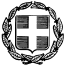                      ΕΛΛΗΝΙΚΗ ΔΗΜΟΚΡΑΤΙΑΥΠΟΥΡΓΕΙΟ ΠΑΙΔΕΙΑΣ ΚΑΙ ΘΡΗΣΚΕΥΜΑΤΩΝΠΕΡΙΦΕΡΕΙΑΚΗ ΔΙΕΥΘΥΝΣΗ ΠΡΩΤΟΒΑΘΜΙΑΣΚΑΙ ΔΕΥΤΕΡΟΒΑΘΜΙΑΣ ΕΚΠΑΙΔΕΥΣΗΣ ΑΤΤΙΚΗΣΔΙΕΥΘΥΝΣΗ ΔΕΥΤΕΡΟΒΑΘΜΙΑΣ ΕΚΠΑΙΔΕΥΣΗΣΔΥΤΙΚΗΣ ΑΤΤΙΚΗΣ                          ΕΚΠΑΙΔΕΥΤΙΚΑΤαχ.  Δ/νση: Ίωνος Δραγούμη 24 Τ.Κ.: 19 200  ΕλευσίναΠληροφορίες : Α. Παπαδοπούλου, Ξ. ΦουλίδηΤηλέφωνο : 2105549321Email:analytikaprogrammatadeda2022@yahoo.com               Ελευσίνα, 21/11/2022               Αρ. Πρωτ.:10247                   Προς:Υπουργό Παιδείας και Θρησκευμάτων, κα.Νίκη ΚεραμέωςΥφυπουργό Παιδείας και Θρησκευμάτων κα. Ζέττα ΜακρήΥφυπουργό Παιδείας και Θρησκευμάτων κοΆγγελο ΣυρίγοΓενικό Γραμματέα Πρωτοβάθμιας, Δευτεροβάθμιας Εκπαίδευσης και Ειδικής Αγωγής και Εκπαίδευσης του Υπουργείου Παιδείας και Θρησκευμάτων  κο. Αλέξανδρο Κόπτση Γενική Διεύθυνση Σπουδών Πρωτοβάθμιας και Δευτεροβάθμιας ΕκπαίδευσηςΠεριφερειακό Διευθυντή Πρωτοβάθμιας και Δευτεροβάθμιας Εκπαίδευσης Αττικής, κο. Γεώργιο ΚόσυβαΠΔΕ της χώραςΠΕΚΕΣ (δια των ΠΔΕ)ΚΕΔΑΣΥ (δια των ΠΔΕ)ΚΕΠΕΑ (δια των ΠΔΕ)ΔΙΕΥΘΥΝΣΕΙΣ  ΔΕ και ΠΕ της χώρας (δια των ΠΔΕ)Υπεύθυνοι/ες Σχολικών Δραστηριοτήτων (δια των Διευθύνσεων)Υπεύθυνοι/ΕΣ Επαγγελματικού προσανατολισμού (δια των Διευθύνσεων) Σχολικές μονάδες  ΔΕ & ΠΕ (δια των Διευθύνσεων)            Κοιν: 1.Συνεργαζόμενοι φορείς                   2.Μέλη της Επιστημονικής Επιτροπής